Рассказ  Н. Калинина.   «ПРО СНЕЖНЫЙ КОЛОБОК».Гуляли ребята во дворе, лепили снежную бабу. Алеша слепил снежный колобок. Нашел угольки- слепил глаза, нашел палочки- сделал нос и рот. Поиграли ребята, погуляли и пошли опять в детский сад. Жалко стало Алеше оставлять на дворе колобок. Взял он его и положил в карман. Пришли в детский сад, повесил Алеша свою шубку в шкафчик, а в кармане шубы остался лежать снежный колобок.   Пообедали ребята. После обеда спать легли. А когда проснулись, вспомнил Алеша про свой колобок. Побежал с ребятами к шкафчику, а около шкафчика лужа. Что такое?   Открыли дверцу, посмотрели, а из кармана кап-кап-кап – вода капает. Поглядел Алеша в карман, а там колобка нет. Лежат в мокром кармашке два уголька и две палочки. А колобок где? 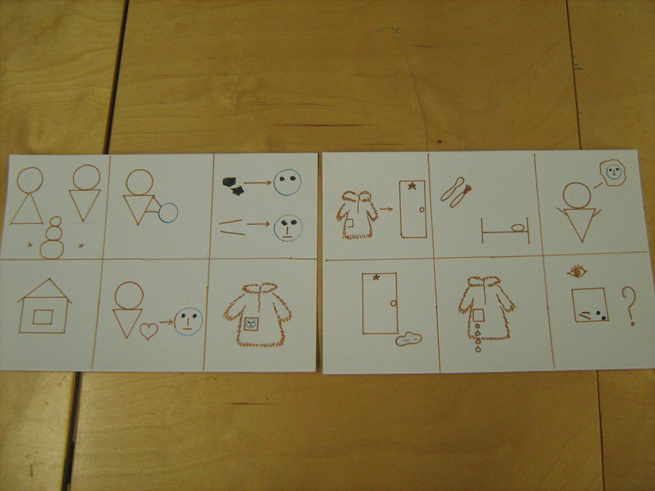 